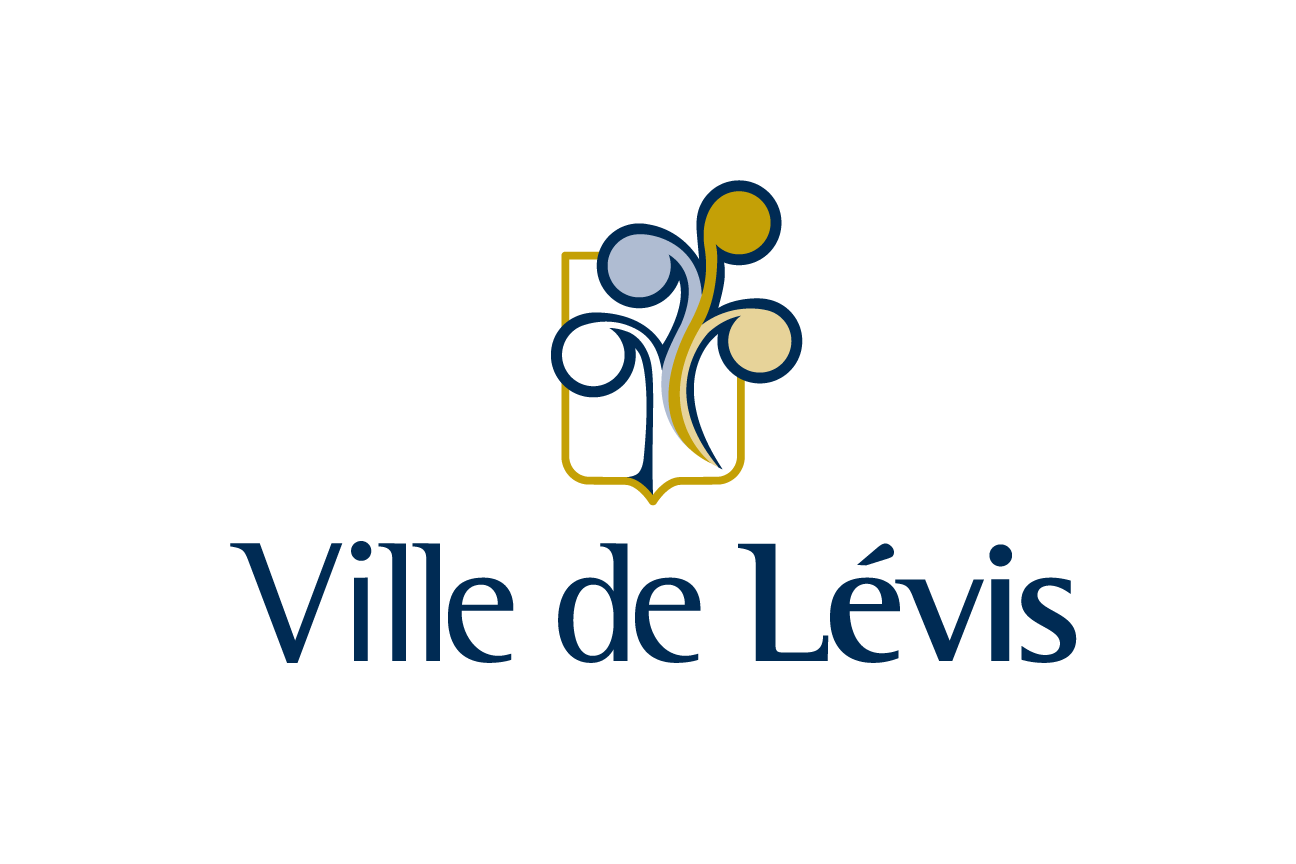 FORMULAIRE DE DEMANDE D’AIDE FINANCIÈREPolitique de soutien aux projets structurants pour améliorer les milieux de vie (PSPS)Un dossier incomplet ne sera pas analyséANNEXE 1 AXES ET OBJECTIFS PLAN D’ACTION DE DÉVELOPPEMENT DURABLE (PADD) DE LA VILLE DE LÉVIS Identification du projet et du demandeur Identification du projet et du demandeur Identification du projet et du demandeur Identification du projet et du demandeur Identification du projet et du demandeur Identification du projet et du demandeur Identification du projet et du demandeurNom du projetTitre :      Nom du projetTitre :      Nom du projetTitre :      Nom du projetTitre :      Nom du projetTitre :      Nom du projetTitre :      Nom du projetTitre :      Nom de l’organisme/entrepriseNom de l’organisme/entrepriseNom de l’organisme/entrepriseNom de l’organisme/entrepriseNom de l’organisme/entrepriseNom de l’organisme/entrepriseNom de l’organisme/entrepriseNom de la présidente ou du présidentNom de la présidente ou du présidentNom de la présidente ou du présidentNom de la présidente ou du présidentNom de la présidente ou du présidentNom de la présidente ou du présidentNom de la présidente ou du présidentAdresse de l’organisme/de l’entrepriseNuméroAdresse de l’organisme/de l’entrepriseNuméroRueRueRueRueAppartementMunicipalitéMunicipalitéMunicipalitéMunicipalitéProvinceCode postalCode postalNuméro de téléphoneNuméro de télécopieurNuméro de télécopieurNuméro de télécopieurCourrier électroniqueCourrier électroniqueCourrier électroniqueNuméro d’entreprise du Québec (NEQ)Numéro d’entreprise du Québec (NEQ)Numéro d’entreprise du Québec (NEQ)Numéro d’entreprise du Québec (NEQ)Numéro d’entreprise du Québec (NEQ)Numéro d’entreprise du Québec (NEQ)Numéro d’entreprise du Québec (NEQ)Principales activités de l’entreprise  Commerce (vente de biens) Service (dispense de services) Manufacturier (fabrication de biens)Principales activités de l’entreprise  Commerce (vente de biens) Service (dispense de services) Manufacturier (fabrication de biens)Principales activités de l’entreprise  Commerce (vente de biens) Service (dispense de services) Manufacturier (fabrication de biens)Précisez :      Précisez :      Précisez :      Précisez :      Identification de la/du représentant(e) à contacter pour le suivi de la demande [si différent du demandeur]Identification de la/du représentant(e) à contacter pour le suivi de la demande [si différent du demandeur]Identification de la/du représentant(e) à contacter pour le suivi de la demande [si différent du demandeur]Identification de la/du représentant(e) à contacter pour le suivi de la demande [si différent du demandeur]Identification de la/du représentant(e) à contacter pour le suivi de la demande [si différent du demandeur]Identification de la/du représentant(e) à contacter pour le suivi de la demande [si différent du demandeur]Prénom, nom et titrePrénom, nom et titrePrénom, nom et titrePrénom, nom et titrePrénom, nom et titrePrénom, nom et titreAdresse NuméroAdresse NuméroRueRueRueAppartementMunicipalitéMunicipalitéMunicipalitéProvinceCode postalCode postalNuméro de téléphoneNuméro de télécopieurNuméro de télécopieurCourrier électroniqueCourrier électroniqueCourrier électroniqueType de demandeur (forme juridique) Type de demandeur (forme juridique) Type de demandeur (forme juridique) Type de demandeur (forme juridique)   Entreprise individuelle (travailleur autonome)  Organisme à but non lucratif (OBNL)  Coopérative   Organisme à but non lucratif (OBNL)  Coopérative   Organisme à but non lucratif (OBNL)  Coopérative   Société par actions (compagnie)  Coopérative  Coopérative  Coopérative  Société en nom collectif (S.E.N.C.)  Autre, précisez :  Société en commandite (S.E.C.)Note : Les entreprises inscrites aux registraires des entreprises non admissibles aux contrats publics ne sont pas admissibles à la Politique de soutien au projets structurants pour améliorer les milieux de vieNote : Les entreprises inscrites aux registraires des entreprises non admissibles aux contrats publics ne sont pas admissibles à la Politique de soutien au projets structurants pour améliorer les milieux de vieNote : Les entreprises inscrites aux registraires des entreprises non admissibles aux contrats publics ne sont pas admissibles à la Politique de soutien au projets structurants pour améliorer les milieux de vieNote : Les entreprises inscrites aux registraires des entreprises non admissibles aux contrats publics ne sont pas admissibles à la Politique de soutien au projets structurants pour améliorer les milieux de vieCatégorie de projets admissiblesCatégorie de projets admissiblesCatégorie de projets admissiblesCatégorie de projets admissiblesVolet A – Projets structurants :Volet A – Projets structurants :Volet A – Projets structurants :Volet A – Projets structurants :	Activité, festival, événement	Activité, festival, événement	Activité, festival, événement	Activité, festival, événement	Acquisition, installation ou opérationnalisation de biens	Acquisition, installation ou opérationnalisation de biens	Acquisition, installation ou opérationnalisation de biens	Acquisition, installation ou opérationnalisation de biens	Autre, précisez :Volet B – Étude et recherches :Volet B – Étude et recherches :Volet B – Étude et recherches :Volet B – Étude et recherches :	Étude, recherches	Étude, recherches	Mise au point d’un projet 	Mise au point d’un projet 	Mise au point d’un projet 	Mise au point d’un projet Secteur d’activitésSecteur d’activités Social Environnemental Économique Culturel Localisation du projet  Localisation du projet 	Arrondissement des Chutes-de-la-Chaudière-Ouest	Arrondissement des Chutes-de-la-Chaudière-Est	Arrondissement de Desjardins	Extérieur au territoire de la ville de Lévis :	Précisez :       Portée/retombée géographique du projetPortée/retombée géographique du projet	Quartiers en revitalisation*	Arrondissement des Chutes-de-la-Chaudière-Ouest	Arrondissement de Desjardins	Arrondissement des Chutes-de-la-Chaudière-Est	Extérieur au territoire de la ville de Lévis,	Précisez :       * Les quartiers en revitalisation, tels que reconnus par la Ville, sont : le Vieux-Lévis, le Vieux-Lauzon, le Vieux-Charny, St-Romuald et le Village St-Nicolas.* Les quartiers en revitalisation, tels que reconnus par la Ville, sont : le Vieux-Lévis, le Vieux-Lauzon, le Vieux-Charny, St-Romuald et le Village St-Nicolas.Description du projet(À compléter si le projet est autre qu’une étude ou un démarrage d’entreprise)Objectifs du Plan d’action de développement durable (PADD) de la Ville de Lévis Objectifs du Plan d’action de développement durable (PADD) de la Ville de Lévis Objectifs du Plan d’action de développement durable (PADD) de la Ville de Lévis Objectifs du Plan d’action de développement durable (PADD) de la Ville de Lévis Objectifs du Plan d’action de développement durable (PADD) de la Ville de Lévis Objectifs du Plan d’action de développement durable (PADD) de la Ville de Lévis Cochez le ou les objectifs du PADD que contribue à atteindre votre projet (consultez l’annexe 1 pour la liste des axes et des objectifs du PADD)Pour plus de détails  sur les objectifs et le PADD, visitez l’adresse Internet : https://www.ville.levis.qc.ca/fileadmin/Documents_PDF/env__dev_durable.pdfCochez le ou les objectifs du PADD que contribue à atteindre votre projet (consultez l’annexe 1 pour la liste des axes et des objectifs du PADD)Pour plus de détails  sur les objectifs et le PADD, visitez l’adresse Internet : https://www.ville.levis.qc.ca/fileadmin/Documents_PDF/env__dev_durable.pdfCochez le ou les objectifs du PADD que contribue à atteindre votre projet (consultez l’annexe 1 pour la liste des axes et des objectifs du PADD)Pour plus de détails  sur les objectifs et le PADD, visitez l’adresse Internet : https://www.ville.levis.qc.ca/fileadmin/Documents_PDF/env__dev_durable.pdfCochez le ou les objectifs du PADD que contribue à atteindre votre projet (consultez l’annexe 1 pour la liste des axes et des objectifs du PADD)Pour plus de détails  sur les objectifs et le PADD, visitez l’adresse Internet : https://www.ville.levis.qc.ca/fileadmin/Documents_PDF/env__dev_durable.pdfCochez le ou les objectifs du PADD que contribue à atteindre votre projet (consultez l’annexe 1 pour la liste des axes et des objectifs du PADD)Pour plus de détails  sur les objectifs et le PADD, visitez l’adresse Internet : https://www.ville.levis.qc.ca/fileadmin/Documents_PDF/env__dev_durable.pdfCochez le ou les objectifs du PADD que contribue à atteindre votre projet (consultez l’annexe 1 pour la liste des axes et des objectifs du PADD)Pour plus de détails  sur les objectifs et le PADD, visitez l’adresse Internet : https://www.ville.levis.qc.ca/fileadmin/Documents_PDF/env__dev_durable.pdf Objectif Objectif Objectif Objectif Objectif Objectif Objectif Objectif Objectif Objectif Objectif Objectif Objectif Objectif Objectif Objectif Objectif Objectif Objectif Objectif Objectif Objectif Objectif Objectif Objectif Objectif Objectif Objectif Objectif Objectif Objectif Objectif Objectif Objectif Objectif ObjectifPrécisez brièvement en quoi votre projet s’inscrit et peut contribuer à atteindre ce ou ces objectifs du PADD ?Précisez brièvement en quoi votre projet s’inscrit et peut contribuer à atteindre ce ou ces objectifs du PADD ?Précisez brièvement en quoi votre projet s’inscrit et peut contribuer à atteindre ce ou ces objectifs du PADD ?Précisez brièvement en quoi votre projet s’inscrit et peut contribuer à atteindre ce ou ces objectifs du PADD ?Précisez brièvement en quoi votre projet s’inscrit et peut contribuer à atteindre ce ou ces objectifs du PADD ?Précisez brièvement en quoi votre projet s’inscrit et peut contribuer à atteindre ce ou ces objectifs du PADD ?Précisez brièvement en quoi votre projet s’inscrit et peut contribuer à atteindre ce ou ces objectifs du PADD ?Aide financière reçue de  Votre organisme est-il actuellement reconnu par 	  Oui	   Non Échéancier de réalisationÉchéancier de réalisationÉchéancier de réalisationÉchéancier de réalisationDate prévue de début du projet :      Date prévue de début du projet :      Date de fin prévue du projet :      Date de fin prévue du projet :      Dates (aaaa-mm-jj)ÉtapesÉtapesCoût     -    -          $     -    -          $     -    -          $     -    -          $     -    -          $Coûts et financement du projetVeuillez double-cliquer sur le tableau ci-dessous afin de le remplirIdentification des partenaires financiers (joindre les lettres d’intention)Identification des partenaires financiers (joindre les lettres d’intention)Identification des partenaires financiers (joindre les lettres d’intention)Identification des partenaires financiers (joindre les lettres d’intention)Identification des partenaires financiers (joindre les lettres d’intention)Identification des partenaires financiers (joindre les lettres d’intention)Identification des partenaires financiers (joindre les lettres d’intention)NomNomNomNomNomNomNomAdresse Numéro RueRueRueRueRueBureauMunicipalité Municipalité Municipalité ProvinceProvinceCode postal Code postal Numéro de téléphoneNuméro de téléphoneNuméro de télécopieurNuméro de télécopieurCourrier électroniqueCourrier électroniqueCourrier électroniquePersonne-ressource :      Personne-ressource :      Personne-ressource :      Personne-ressource :      Personne-ressource :      Personne-ressource :      Personne-ressource :      NomNomNomNomNomNomNomAdresse Numéro RueRueRueRueRueBureauMunicipalitéMunicipalitéMunicipalitéProvinceProvinceCode postalCode postalNuméro de téléphoneNuméro de téléphoneNuméro de télécopieurNuméro de télécopieurCourrier électroniqueCourrier électroniqueCourrier électroniquePersonne-ressource :      Personne-ressource :      Personne-ressource :      Personne-ressource :      Personne-ressource :      Personne-ressource :      Personne-ressource :      Clientèles actuelles et visées Clientèles actuelles et visées Clientèles actuelles et visées Clientèles actuelles et visées Clientèles actuelles et visées ActuellesAprès le projetDans 3 ansDans 3 ansNombre de clients :Clientèle locale      %      %      %      %Clientèle régionale      %      %      %      %Touristes, clients de l’extérieur        %      %      %      %Création d’emploisCréation d’emploisCréation d’emploisCréation d’emploisCréation d’emploisNombre d’emplois :Nombre d’emplois :ActuelAprès le projetDans 3 ansEmplois = nombre d’emplois équivalent temps plein (ETP)1 ETP = 2000 heures travaillées(40 heures X 50 semaines)Temps pleinEmplois = nombre d’emplois équivalent temps plein (ETP)1 ETP = 2000 heures travaillées(40 heures X 50 semaines)Temps partielEmplois = nombre d’emplois équivalent temps plein (ETP)1 ETP = 2000 heures travaillées(40 heures X 50 semaines)Temporaires ou saisonniersChiffre d’affaires actuel et viséChiffre d’affaires actuel et viséChiffre d’affaires actuel et viséChiffre d’affaires actuel et viséChiffre d’affaires actuel et viséActuelAprès le projetDans 3 ansImpact du projet sur l’augmentation du chiffre d’affaires      $      $      $Déclarations du demandeurAucun associé, actionnaire, administrateur ou cadre de l’entreprise ni le représentant déposant la présente demande n’est :Membre de l’Assemblée nationale du Québec;Élu municipal;En conflit d’intérêt en vertu du Code d’éthique et de déontologie du personnel de la Ville de Lévis*.À ma connaissance, dans un souci de transparence, je déclare par la présente que les personnes suivantes œuvrant au sein de la Ville de Lévis ont un lien avec les activités de l’organisme que je représente, mais ont confirmé ne pas s’être mis en conflit d’intérêt en vertu du Code d’éthique et de déontologie du personnel de la Ville de Lévis*.L’entreprise consent à ce que la Ville de Lévis fasse auprès de toutes les personnes ou entreprises, les enquêtes/demandes d’information qu’elle jugera nécessaires afin de prendre une décision.L’entreprise autorise la Ville de Lévis à donner toute information relative à son entreprise aux différents intervenants financiers.L’entreprise et son représentant certifient que tous les renseignements communiqués à la Ville sont complets et véridiques et confirment être dûment autorisé(e)s par l’entreprise à agir aux présentes.L’entreprise certifie ne pas avoir été en défaut de respecter ses obligations en lien avec l’octroi d’une aide financière antérieure par un ministère ou un organisme subventionnaire au cours des deux années précédant le dépôt de cette demande-ci.* Code d’éthique et de déontologie du personnel de la Ville de Lévis : https://www.ville.levis.qc.ca/taxes-permis-reglements/reglements-municipaux/article/rv-2012-12-03/Signature Signature Je, soussigné(e) 						 déclare être autorisé(e) à signer, pour et au nom de	(signature) l’entreprise qui dépose la présente demande.Je, soussigné(e) 						 déclare être autorisé(e) à signer, pour et au nom de	(signature) l’entreprise qui dépose la présente demande.Nom et titre :      Date :      Documents déposés avec cette demande Documents déposés avec cette demande Documents exigés pour toutes les demandesLes documents suivants doivent être déposés avec le présent formulaire de demande dûment complété et signé en version électronique ou en version papier.Une copie des lettres patentes de la personne morale, sauf pour les organismes municipaux et paragouvernementaux;Les études d’accompagnement : préfaisabilité, faisabilité, marché, autre (s’il y a lieu);Le montage financier et les projections financières pour les trois (3) prochaines années (s’il y a lieu);Les états financiers des deux (2) derniers exercices du demandeur (s’il y a lieu); Les confirmations écrites des contributions financières de tous les partenaires identifiés au projet (incluant le demandeur) ainsi que tout document exigible en vertu de l’article 4 de la PSPS;Le plan de visibilité détaillé (s’il y a lieu);Tout autre document jugé pertinent par la Ville de Lévis;Document détaillé exigé pour un projet d’étude, de recherches ou un projet d’investissement et/ou de démarrage d’entreprises (voir ci-dessous).Documents exigés pour toutes les demandesLes documents suivants doivent être déposés avec le présent formulaire de demande dûment complété et signé en version électronique ou en version papier.Une copie des lettres patentes de la personne morale, sauf pour les organismes municipaux et paragouvernementaux;Les études d’accompagnement : préfaisabilité, faisabilité, marché, autre (s’il y a lieu);Le montage financier et les projections financières pour les trois (3) prochaines années (s’il y a lieu);Les états financiers des deux (2) derniers exercices du demandeur (s’il y a lieu); Les confirmations écrites des contributions financières de tous les partenaires identifiés au projet (incluant le demandeur) ainsi que tout document exigible en vertu de l’article 4 de la PSPS;Le plan de visibilité détaillé (s’il y a lieu);Tout autre document jugé pertinent par la Ville de Lévis;Document détaillé exigé pour un projet d’étude, de recherches ou un projet d’investissement et/ou de démarrage d’entreprises (voir ci-dessous).Pour un projet d’étude, de recherches :Copies d’au moins deux (2) offres de services reçues par le bénéficiaire ainsi que le justificatif de l’offre retenue par le bénéficiaire.Pour un projet d’investissement et/ou de démarrage d’entreprise :Plan d’affaires Veuillez envoyer votre copie électronique dûment complétée, signée et accompagnée des documents exigés à l’adresse suivante : developpementeconomique@ville.levis.qc.ca Si la transmission de façon électronique n’est pas possible, veuillez envoyer votre copie papier dûment complétée, signée et accompagnée des documents exigés, à l’adresse suivante :Ville de LévisDirection du développement économique et de la promotionPolitique de soutien aux projets structurants pour améliorer les milieux de vie996, rue de la Concorde, Lévis (Québec)  G6W 0P8Téléphone : 418 835-8246No d’objectifs AXE 1 : Gestion durable et intégrée de l’eau1.1Assurer la préservation des nappes d’eau souterraines1.2Améliorer la gestion des eaux pluviales1.3Assurer la protection des sources d’eau potable en qualité et en quantité1.4Réduire la consommation d’eau potable1.5Acquérir des connaissances en lien avec le fleuve Saint-Laurent et participer aux tables de concertation1.6Poursuivre la conservation et la mise en valeur des rives du fleuve et des principaux cours d’eau1.7Améliorer la qualité physico-chimique et bactériologique des cours d’eau AXE 2 : Gestion durable du territoire et des ressources naturelles et protection de l’environnement2.1Prévenir et réduire les effets causés par les îlots de chaleur2.2Contribuer à l’amélioration de la qualité de l’air 2.3Réduire la quantité de gaz à effet de serre émis2.4Assurer une gestion durable du territoire et des ressources naturelles 2.5Assurer la protection du paysage, de la biodiversité et des milieux naturels d’intérêt 2.6Assurer la gestion des matières résiduelles AXE 3 : Mise en valeur des loisirs, des sports et de la culture 3.1Développer, entretenir et favoriser la fréquentation des parcs et des espaces verts3.2Renouveler et développer le bassin de bénévoles afin d’assurer la pérennité et le développement des organismes3.3Élaborer puis mettre en œuvre un programme d’acquisition, de rénovation, de recyclage et de construction d’immeu- bles et de terrains à des fins sportives, culturelles et communautaires3.4Protéger, mettre en valeur et assurer le suivi des éléments patrimoniaux identitaires AXE 4 : Qualité du milieu de vie et des services4.1Connaître et anticiper les effets causés par les changements climatiques4.2Adapter et développer des services de vie communautaire répondant aux besoins de la population4.3Créer des milieux de vie attrayants4.4Assurer une offre suffisante et de qualité des logements sociaux et communautaires4.5Maintenir la sécurité dans les quartiers AXE 5 : Gestion de l’énergie5.1Étudier le potentiel d’utilisation d’énergies renouvelables sur le territoire de la ville5.2Augmenter la performance énergétique et environnementale des bâtiments5.3Diminuer l’utilisation des énergies non renouvelables AXE 6 : Dynamisme et vitalité économiques6.1Mettre en valeur le territoire et les activités agricoles6.2Collaborer au maintien et au développement du bassin de main-d’œuvre6.3Développer une économie diversifiée sur le territoire6.4Soutenir l’achat local6.5Soutenir les activités des entreprises d’économie sociale AXE 7 : Mobilité durable7.1Développer la ville en harmonie avec les modes de transport actif et collectif7.2Développer l’offre en mobilité et en transport durable7.3Planifier, réaliser et promouvoir la mobilité durable de façon concertée AXE 8 : Communication et gouvernance8.1Établir un système de gestion environnemental8.2Établir un réseau des partenaires pour le déploiement des actions de développement durable8.3Mettre en œuvre les actions du PADD au sein de l’organisation municipale